Pulling
Pulling is the activity of propelling an open craft primarily by the use of oars where there is fixed seating, a coxswain and a crew.

The most widely used pulling boats now are the Drascombe Gigs. They are 25 feet long and have a crew for five oars and a cox. They can also be sailed and have an outboard motor. There are other big open boats that are available and can be found at most scout water activity centres and lots of sea scout bases.

Pulling is a team activity, everyone literally has to 'pull' their weight or the boat will not move. In Holland every sea scout patrol has their own heavy, big, steel open boat that they use for camping, pulling and sailing, the PL being the cox and training their patrol. Now there is a challenge to today's scouts and explorer scouts, what about getting your own big boat? Learn the skills of pulling and coxing it, navigation, tides and weather. Or just try it as a fun activity that will certainly get you fit. 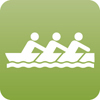 How to run/provide pullingThere are 3 ways of running Pulling in Scouting. These are:Scout-led activity - running pulling yourself or using someone else in ScoutingExternally-led activity - running pulling using an external providerActivity for adult groups - running pulling for a group entirely of adultsUseful linksThe National Governing Body for pulling is:British RowingFactsheets on pullingThe following activity factsheets are relevant to this activity:Adventurous Activity Permit SchemeCT120156 Boat Certificate other than CanoesFS120000 Risk AssessmentFS120007 Joint Adventurous Activities with Girlguiding UKFS120075 InTouchFS120081 Activity Information FormFS120087 Adult Groups in Adventurous ActivitiesFS120088 Weather Forecasts in Outdoor ActivitiesFS120603 Water Safety (Incorporating lifejackets and buoyancy aids)FS120617 Canal and River LicencesFS120623 Class C WatersFS120627 Boat and Canoe Registration and Inspection SchemeFS120629 Water Safety (Waterborne Diseases & Immersion)FS120660 PullingNational Directory of WatersAC120929 Assessment Checklist for PullingRules on pullingThe following activity rules are relevant to this activity:Rule 9.1 Activity Rules - ApplicationRule 9.2 PreparationsRule 9.3 InTouchRule 9.4 Risk AssessmentRule 9.5 Emergency ProcedureRule 9.7 Adventurous Activities Permit SchemeRule 9.8 Adult Groups in Adventurous ActivitiesRule 9.9 Use of External Centres and InstructorsRule 9.42 Water Activities - GeneralRule 9.43 Life Jackets and Buoyancy AidsRule 9.44 Classification of WatersRule 9.45 Water Activities PermitsRule 9.46 BoatsRule 9.47 Charter Vessels